11:00 – 15:00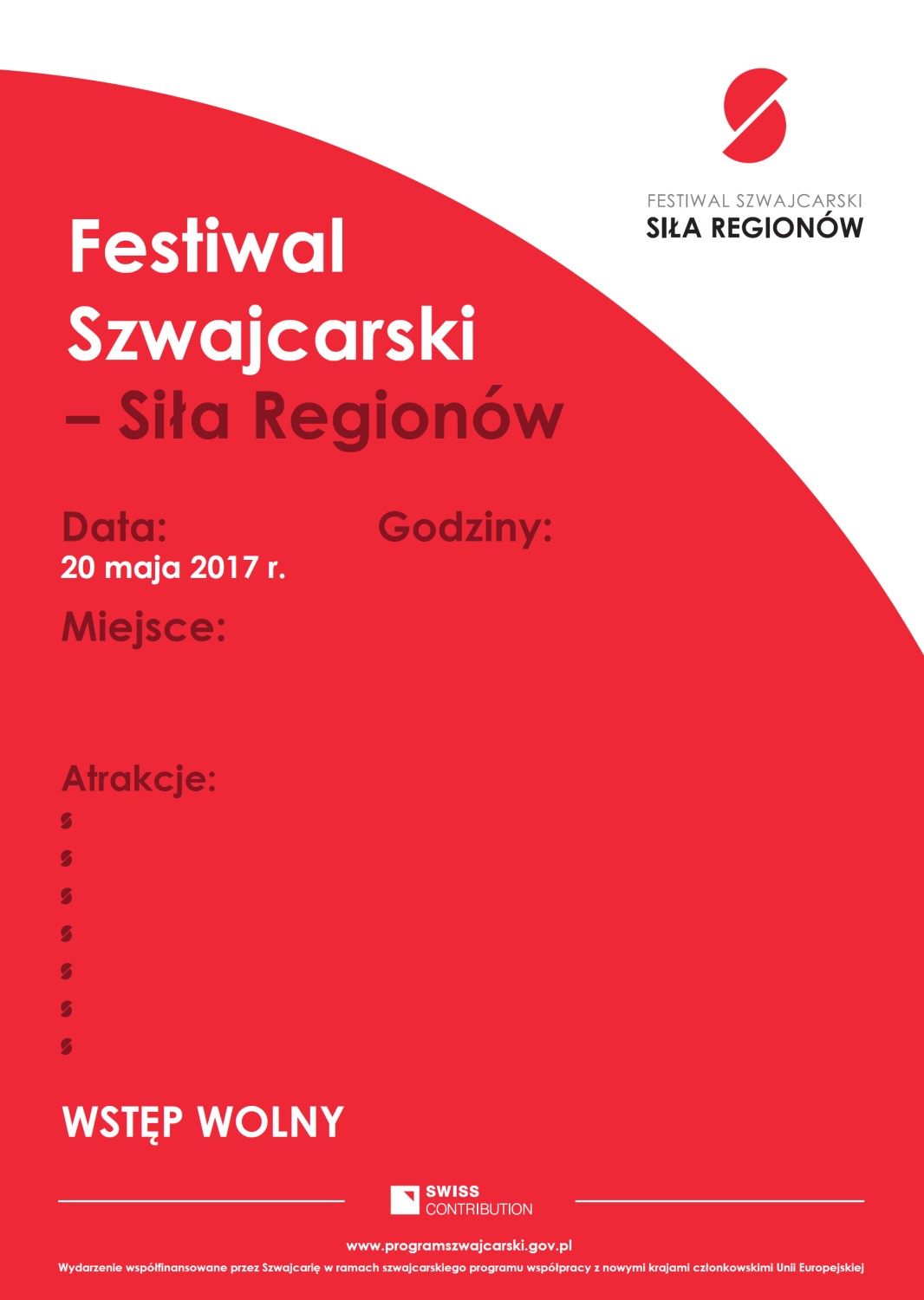 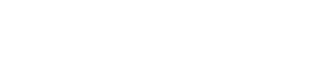 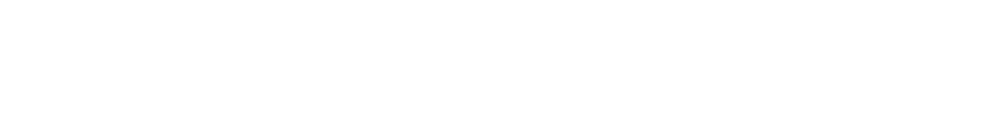 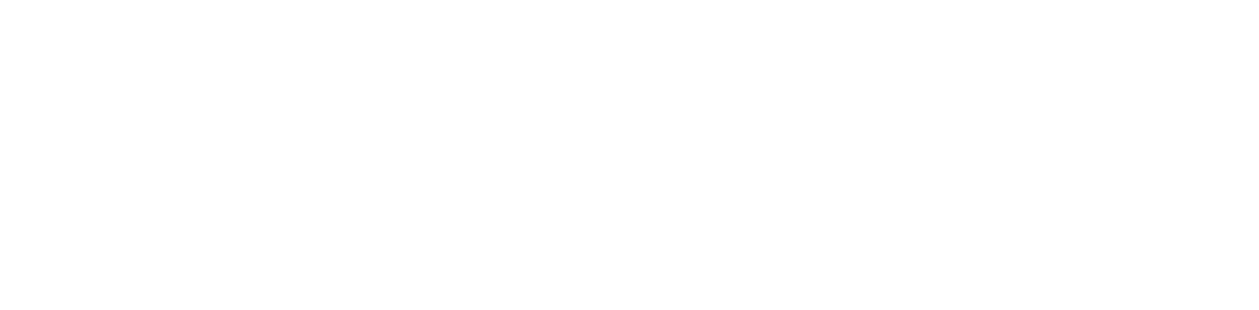 Muzeum Książki Kucharskiej i Kulinarnejim. Stanisława Czernieckiego w Chrostowej 1B12:00 - Warsztat o Franciszku Kulczyckim oraz kawiew staropolskich przepisach i literaturze13:30 - O produktach Klubu Zakupowego "Dolina Raby" opowiedzą producenciPodczas spotkania można będzie zakupić produkty lokalne z obszaru LGD „Dolina Raby”